Spoznávame náš región – Štiavnické vrchy.Žiaci športovej VI. A triedy strávili so svojou triednou učiteľkou športový  deň plný zážitkov. Miestom pobytu bola obec Vyhne a jej okolie. Spoznávali sme lesné turistické chodníky, ktoré v minulosti využívali baníci, odmenou nám bol pekný výhľad na obec zo skalnatého vrchu. Veľké poďakovanie patrí maminke našej žiačky, ktorá nám poskytla chatu so všetkým, čo k tomu patrí – mali sme si kde opiecť špekačky, klobásky, slaninku, ..., venovali sme sa mnohým športovým a pohybovým hrám. Ďakujeme aj za fantastické pagáčiky Už teraz sa všetci tešíme na ďalší výlet a rozmýšľame, kde sa vyberieme ...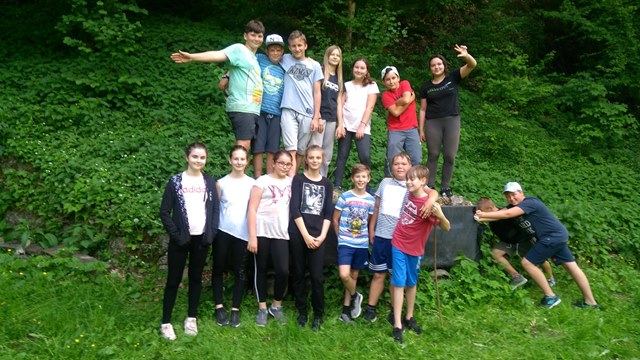 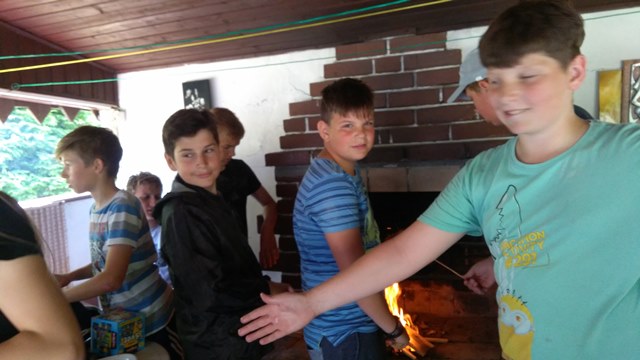 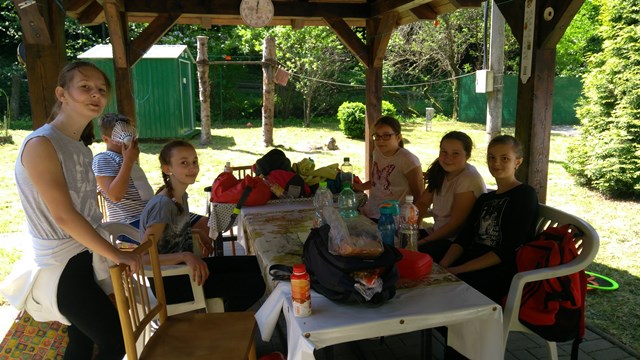 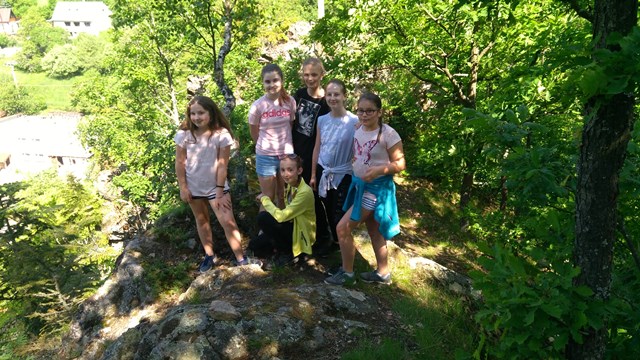 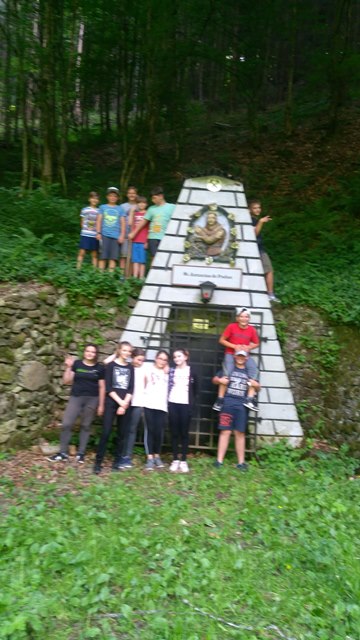 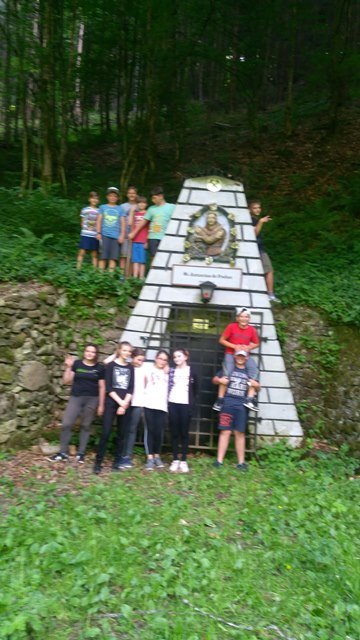 